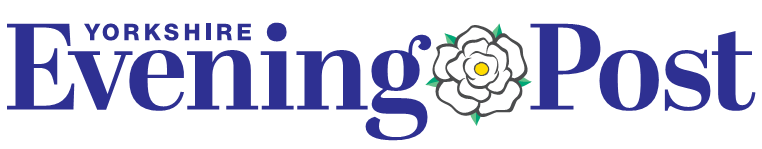 12th September 2018Dear Parent/GuardianWe are happy to announce that we will be featured in The Yorkshire Evening Post’s hugely popular First Class Souvenir Edition paper to mark your son or daughter’s all-important step up to Primary School.  The supplement will feature a full colour picture of our two Reception classes along with other Schools across Leeds. The supplement will be published over a few days (date to be confirmed) due to the large number of schools involved. The photographer is coming on Monday 17th September.In order for your child to be included in the photograph, we need parental consent as the picture will be published regionally and go on the Yorkshire Evening Post website. Please complete the reply slip below and return to your child’s class teacher before 9am on Monday 17th September 2018. Yours sincerely Miss Hickman & Miss Holmes (reception teachers)----------------------------------------------------------------------------------------------------------------------------------------------To: Class Teacher Child’s name _______________________________________________________________ Class _________I GIVE permission for my child to be photographed for the YEP First Class Souvenir Edition *please tickI DO NOT give permission for my child to be photographed for the YEP First Class Souvenir Edition *please tickSigned _____________________________________________________________________ Date _________